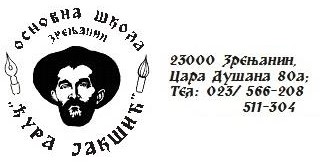 УЏБЕНИЦИ ЗА ЧЕТВРТИ РАЗРЕД ЗА ШКОЛСКУ 2022/2023.ГодинуИздавач Назив предметаНазив уџбеника Аутор''ВУЛКАН ИЗДАВАШТВО''Српски језикЧитанка 4,
Српски језик за
четврти разред
основне школеМаја ДимитријевићСрпски језикГраматика 4,
Српски језик за
четврти разред
основне школеВладимир Вукомановић
Растегорац,
Вишња МићићСрпски језикРадна свеска 4,
уз Читанку за
четврти разред
основне школеМаја ДимитријевићСрпски језикРадна свеска 4,
уз Граматику за
четврти разред
основне школеВладимир Вукомановић
Растегорац,
Вишња Мићић''ВУЛКАН ИЗДАВАШТВО''МатематикаМатематика 4,
уџбеник за четврти
разред основне школеНела Малиновић ЈовановићМатематика 4,
радна свеска за
четврти разред10
основне школе;
уџбенички комплет;
ћирилицаВера Бојовић,
Драгица Тривић,
Виолета Богдановић,
Винко Ковачевић''ВУЛКАН ИЗДАВАШТВО''Природа и друштвоПрирода и друштво 4,
уџбеник за четврти
разред основне школе
(1. и 2. део);
ћирилицаВера Бојовић,
Драгица Тривић,
Виолета Богдановић,
Винко Ковачевић''ВУЛКАН ИЗДАВАШТВО''Ликовна култураЛиковна култура 4,
уџбеник за четврти
разред основне школе;
ћирилицаДанка Деспотовић Андрић''ВУЛКАН ИЗДАВАШТВО''Музичка култураМузичка култура 4,
уџбеник за четврти
разред основне школе;
ћирилицаМаја ОбрадовићTHE ENGLISH BOOKЕнглески језикHappy Street 2, енглески језик за четврти разред основне школе;уџбенички комплет(уџбеник и радна свеска)Stella Maidment,Lorena Roberts